指導計画案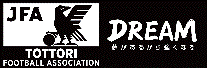 Key Factor4.5.名前所属実施日年　　月　　日（　　）テーマ